   YORKSHIRE VETERAN LADIES’ GOLF ASSOCIATION     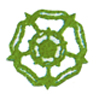 Entry from: _______________________________________________ GCYVLGA Club Rep’s Name & Telephone No: ____________________________________________9-HOLE 4 BALL TEXAS SCRAMBLEHandicap Index 40.0 at entry.   Maximum combined handicap of 140.0  2 Drives per PlayerHandicap allowances for this competition will be in accordance with the England Golf Mandatory Allowance Table MASHAM GC Monday 6THJune 2022CLOSING DATE FOR ENTRIES: 1st MARCH 2022 ENTRANCE FEE: £40 per Team One payment PER CLUB via Electronic Funds Transfer, payable to YVLGA AFTER THE RETURN OF THE TIMESHEETS giving successful entries. Please email ONE PRIORITISED LIST OF ENTRIES to: patsyrochester10@gmail.com OR post the ENTRY FORM to:-Patsy Rochester, 115 Tennyson Avenue, Harrogate, HG1 3LE Tel: 01423 561673 (H).     TIME SHEET WILL BE POSTED ON YVLGA WEB SITE AND EMAILED TO CLUB REPRESENTATIVESwww.yvlga.org.ukNameHandicap IndexNameHandicapIndexTeam 1.Player 1Player 3Player 2Player 4Team 2.Player 1Player 3Player 2Player 4Team 3.Player 1Player 3Player 2Player 4Please enter player names in order of priority in case a ballot is necessary USING BLOCK CAPITALS In the event of an individual player withdrawing after the draw for the competition has been published, the individual player/Club will be responsible for providing a substitute. The YVLGA Competition Secretary should be informed of any player changes ASAP. Entrance fees will not be returned.BUGGY USERS: Please see ‘Use of Buggies’ page on website for current policy.INSURANCE: Please see ‘Competition Dates’ page on website for information on Public Liability & Personal Liability Insurance.Please enter player names in order of priority in case a ballot is necessary USING BLOCK CAPITALS In the event of an individual player withdrawing after the draw for the competition has been published, the individual player/Club will be responsible for providing a substitute. The YVLGA Competition Secretary should be informed of any player changes ASAP. Entrance fees will not be returned.BUGGY USERS: Please see ‘Use of Buggies’ page on website for current policy.INSURANCE: Please see ‘Competition Dates’ page on website for information on Public Liability & Personal Liability Insurance.Please enter player names in order of priority in case a ballot is necessary USING BLOCK CAPITALS In the event of an individual player withdrawing after the draw for the competition has been published, the individual player/Club will be responsible for providing a substitute. The YVLGA Competition Secretary should be informed of any player changes ASAP. Entrance fees will not be returned.BUGGY USERS: Please see ‘Use of Buggies’ page on website for current policy.INSURANCE: Please see ‘Competition Dates’ page on website for information on Public Liability & Personal Liability Insurance.Please enter player names in order of priority in case a ballot is necessary USING BLOCK CAPITALS In the event of an individual player withdrawing after the draw for the competition has been published, the individual player/Club will be responsible for providing a substitute. The YVLGA Competition Secretary should be informed of any player changes ASAP. Entrance fees will not be returned.BUGGY USERS: Please see ‘Use of Buggies’ page on website for current policy.INSURANCE: Please see ‘Competition Dates’ page on website for information on Public Liability & Personal Liability Insurance.